بسمه تعالی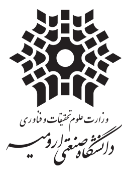    فرم درخواست پذیرش بدون آزمون در مقطع کارشناسی ارشددانشگاه صنعتی ارومیه سال تحصیلی 1399-1400 * توجه: فرمهای تقاضا بصورت تایپشده، با امضای متقاضی و در صورت تأیید مدیر کل آموزش مورد بررسی قرار میگیرند.مشخصات متقاضی1- نام و نام خانوادگی:				2- نام پدر:		3- شماره شناسنامه:	4- محل تولد:			5- سال تولد:   ..../..../....13      		 6- محل صدور شناسنامه:                         7- کد ملی:  			8- وضعیت تاهل:   متاهل           مجرد   	شغل همسر: ......................9- وضعیت نظام وظیفه:   دارای کارت پایان خدمت        معافیت تحصیلی              معافیت دائم         علت معافیت:     10- وضعیت شغل (در صورت شاغل بودن، آدرس دقیق محل کار به همراه شماره تلفن محل کار ذکر شود):11- رشته و گرایش تحصیلی کارشناسی:     .................................................................................................................                      12- سال و نیمسال ورود: .......................................................	13- دوره (روزانه/نوبت دوم):  ...............................14- فارغ التحصیل نیمسال ....... سال تحصیلی .....13 – .....13    15- تعداد کل واحدهای لازم برای دانش آموختگی در رشته داوطلب: ............. واحد16-  معدل تا پایان نیمسال ششم :.........................................	17- تعداد واحد گذرانده تا پایان ترم ششم:  ...........      17- دارای رتبه ....... تا پایان نیمسال ششم                         18- تعداد همورودیها با توجه به سال ورود:   .............. معدل کل فارغ التحصیلی (در صورت دانش آموختگی): .......      19-داوطلب در مدت .......... نیمسال تحصیلی دانشآموخته شده است.        دانشآموخته خواهد شد. 20- رشته مورد تقاضا:  ....................................................... 21- گرایش مورد تقاضا ( براساس اولویتهای دانشجو): 1-..............................................................................2-..............................................................................3-..............................................................................آدرس محل سکونت متقاضی:----------------------------------------------------------------------------------                                کد پستی:					نشانی پست الکترونیکی: شماره تلفن منزل با کد شهرستان:				شماره تلفن همراه داوطلب:نام و نام خانوادگی و امضای متقاضی ...............	تأیید و امضای مدیر آموزشی دانشگاه..........................(ادامه فرم الف)جدول1- شرکت در المپیادها یا جشنواه ها:جدول2- مقالات چاپ شده در مجلات ISI ، ISC و ... :جدول3- مقالات ارائه شده در کنفرانسهای معتبر بینالمللی و ملی:جدول4- اختراعات ثبت شده:مختصری از سایر فعالیتها و افتخارات پژوهشی:(فرم ب– تعهدنامه صداقت در تکمیل فرم الف)اینجانب .................................................................................... متقاضی استفاده از تسهیلات پذیرش بدون آزمون استعدادهای درخشان در مقطع کارشناسی ارشد در دانشگاه صنعتی ارومیه برای سال تحصیلی98-99 میباشم و متعهد میگردم با اطلاع کامل از آییننامه پذیرش بدون آزمون استعدادهای درخشان کلیه مراتب فوق را در نهایت دقت و صداقت تکمیل نمودهام و چنانچه خلاف شرایط مندرج در آگهی پذیرش دانشجو بدون آزمون در مقطع کارشناسی ارشد عمل کرده باشم، مراتب را سریعاً به دفتر استعدادهای درخشان دانشگاه صنعتی ارومیه اطلاع دهم. ارسال مدارک و پرداخت هزینه بررسی مدارک هیچگونه حقی در زمینه پذیرش برای من ایجاد نمیکند. مدارک ارسالشده و مبلغ واریزی به هیچ عنوان به اینجانب عودت داده نمیشود. در صورت اخذ پذیرش از دانشگاه هر زمانی که خلاف واقع اطلاعات درج شده برای دانشگاه محرز شود برابر مقررات با من برخورد شده و قبولی بنده لغو خواهد شد.نام و نام خانوادگی متقاضی                                                                                                            امضاء و تاریخ محل  الصاق عکس(الصاق عکس ضروری است)شرکت در جشنواره های علمی، المپیادها، مسابقات کشوری و بین المللی تائید شده وزارت علوم،تحقیقات و فناوریرتبه کسب شدهسال شرکت در مسابقاتردیفعنواننام نشریهمحل چاپزمان چاپردیفعنواننام همایشمحل ارائهزمان ارائهردیفعنوانشماره ثبت اختراعمحل ثبت اختراعتاریخ ثبت اختراع